LES SPIRALES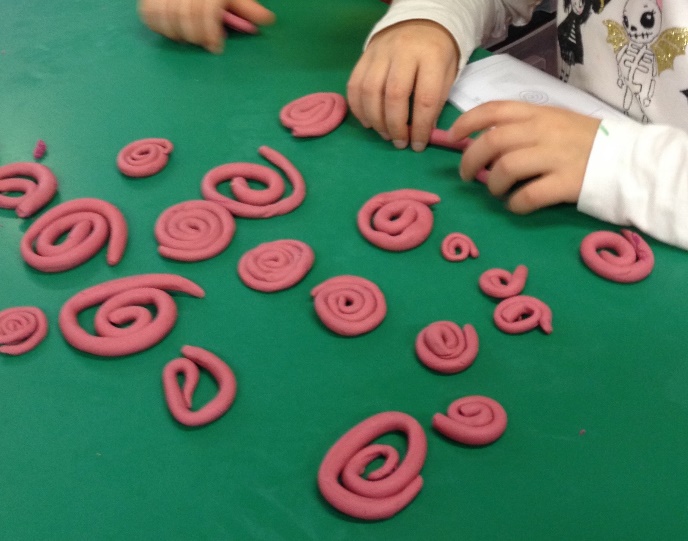 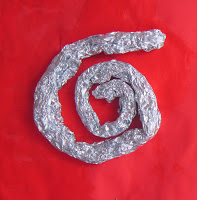 Faire un boudin de papier aluminium et les rouler pour faire des escargots.Faire des spirales en pâte à modelerDessiner des petits escargots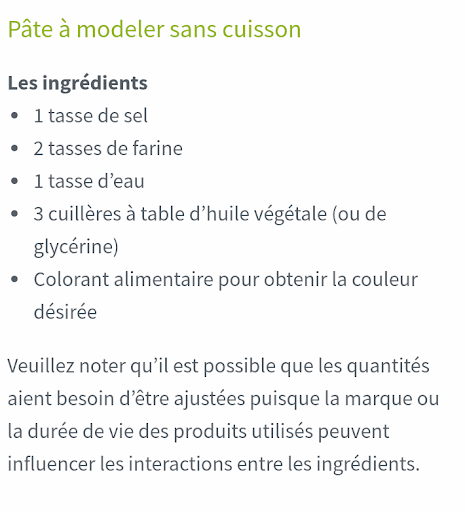 